Guía de trabajo autónomo 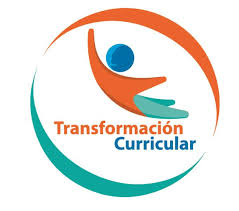 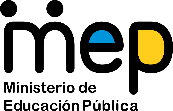 El trabajo autónomo es la capacidad de realizar tareas por nosotros mismos, sin necesidad de que nuestros/as docentes estén presentes. Me preparo para hacer la guía 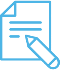 Pautas que debo verificar antes de iniciar mi trabajo.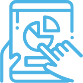 Voy a recordar lo aprendido en clase.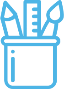  Pongo en práctica lo aprendido en claseAnexo 1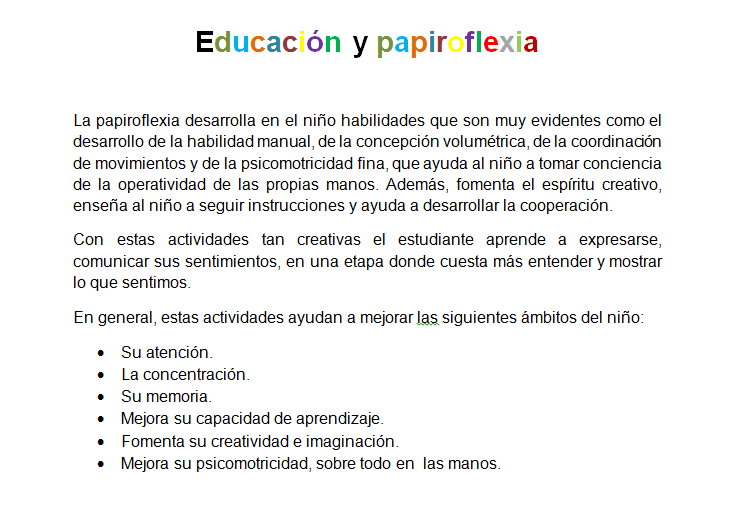 Escuela: ______________________________                                Educador: ____________________  Nivel: primer año                   Asignatura: Artes Industriales                              Materiales o recursos que voy a necesitarHojas recicladas.Tijeras.Si las posibilidades lo permiten:-Un celular o computadora con internet, para poder buscar la información que desconozca Condiciones que debo tener el lugar donde voy a trabajarEl lugar donde voy a trabajar debe ser cómodo, iluminado y con espacio para colocar los materiales.Antes de iniciar debo lavar muy bien mis manos.Tiempo en que se espera que realice la guíaCuento con una hora (80 minutos) para realzar esta actividad o más tiempo si así lo necesito. Si fuera necesario, puedo tomar descansos de 10 minutos, por cada 20 minutos de trabajo. IndicacionesDescribir los procesos operacionales para la elaboración de proyectos, respetando los gustos y actividades favoritas de los niños y las niñas.Las operaciones o trabajos manuales me enriquecen. Ayudan a comunicarme, comprender e interpretar el mundo que me rodea.  Por esta razón, es aconsejable este tipo de actividades pues mejoran mi atención, destrezas y estimulan emi aprendizaje.La siguiente actividad la realizaré con hojas recicladas con la ayuda de mi padre, madre o encargado/a de familia.Paso 1: Doblar la hoja a la mitad.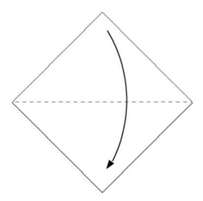 Paso 2: Doblar el triángulo a la mitad.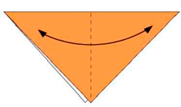 Paso 3: Doblar las extremidades superiores del triángulo hacia adentro. 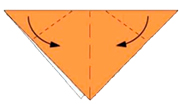 Paso 4: Doblar la extremidad inferior hacia adentro.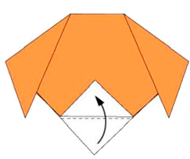 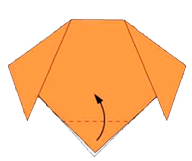 Paso 5: Le dibujamos los ojos a nuestro perro.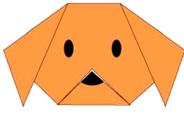 Imágenes recuperadas de: https://www.google.com/search?q=origami+perro+paso+a+paso&rlzPreguntas para reflexionar y responder Sobre las acciones que representa el trabajo manual en el taller de Artes Industriales: -De la actividad que  realizo, comento con mi familia: ¿Por qué es importante los trabajos manuales?¿Por qué debo respetar los gustos de las personas?¿Durante este periodo de aislamiento social, qué trabajos manuales he realizado en familia?Indicaciones o preguntas para auto regularse y evaluarEscribo una X sobre el  símbolo que considero más apropiado al responder las siguientes preguntas:Escribo una X sobre el  símbolo que considero más apropiado al responder las siguientes preguntas:Indicaciones o preguntas para auto regularse y evaluar¿Revisé mi trabajo para saber si  reconozco con claridad los trabajos manuales?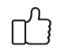 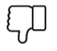 Indicaciones o preguntas para auto regularse y evaluar¿Las imágenes que observé en el trabajo representan trabajo manual?Indicaciones o preguntas para auto regularse y evaluar¿Revisé mi trabajo para asegurarme que realicé todas las actividades asignadas?Indicaciones o preguntas para auto regularse y evaluar¿Con el trabajo que he realizado, puedo explicar a otras personas cuáles trabajos manuales existen?Indicaciones o preguntas para auto regularse y evaluar¿Comprendí la necesidad del trabajo manual?